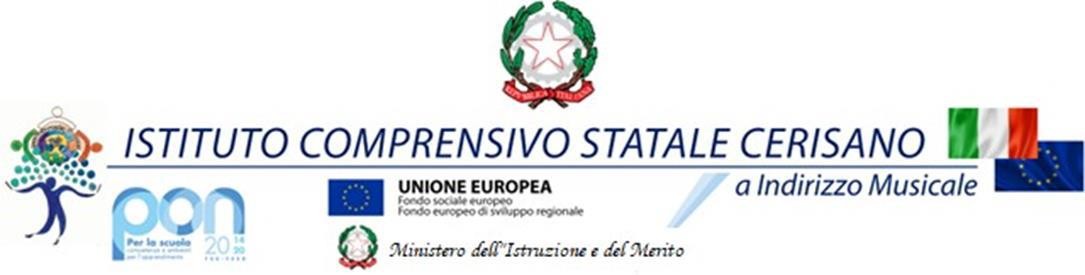                                 AL DIRIGENTE SCOLASTICOISTITUTO COMPRENSIVO STATALE                                    CERISANOOggetto: Richiesta di Uscita Didattica (con noleggio autobus)Con la presente si chiede alla S.V. di voler provvedere alla prenotazione di autobus G.T. da posti:  □N°…..autobus_____; □N°….. autobus_____per l'effettuazione della seguente uscita didattica:                                    Il Docente con Funzione Strumentale       ________________________DESTINAZIONEITINERARIO*CLASSE / IDATA COSTO USCITA DIDATTICAMODALITA’ DI PAGAMENTON° ALUNNI PARTECIPANTIN° ALUNNI DIVERSAMENTE ABILIN° TOTALE PARTECIPANTI (ALUNNI + DOCENTI)LUOGO PARTENZA ORA PARTENZA ORA RIENTRO (si intende orario presumibile dell’arrivo in sede)DOCENTI ACCOMPAGNATORIDOCENTE REFERENTE Prof……………………………